-провели собрание в многоквартирном доме по ул. Нефтянников-глава поселения и депутат поселения И.П.Орлова, провели занятие с учащимися коррекционной школы на тему "Выборы"; - в Ножовском ДК прошли мероприятия: "Ваш труд - наша гордость", "Юбилейный концерт", "Дорога к небу", театральный фестиваль "Свет рампы",  приняли участие в районном конкурсе "Песни победной весны-В-Рождественский сельский клуб: приняли участие в районных соревнованиях по теннису, в краевой квест-игре "Георгиевская игра" в г. Перми, в краевом молодежном форуме в г. Нытве 
-А.Н.Бобылева совместно со школой провела конкурс чтецов "Земля наш общий дом"
- прошло заседание Совета депутатов,где были заслушаныотчеты: главы поселения, директора ДК, заведующих библиотек с. Ножовки и В-Рождества за 2016 год,информация на сайте поселения-провели Совет руководителей по подготовке к 9 мая  -проводится  ежедневный осмотр ГТС-МУП ЖКХ «Рассвет» устранили 2 порыва, занимались вывозом мусора с остановок 
-приняли участие в выездном межмуниципальном семинаре «Инструменты формирования инвестиционной привлекательности муниципального образования» в г.Нытва-приняли участие в публичных слушаниях по правилам землепользования и застройки в с.Частые, внесли предложения по изменениям в генеральный план поселения 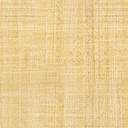 